Associated Student Government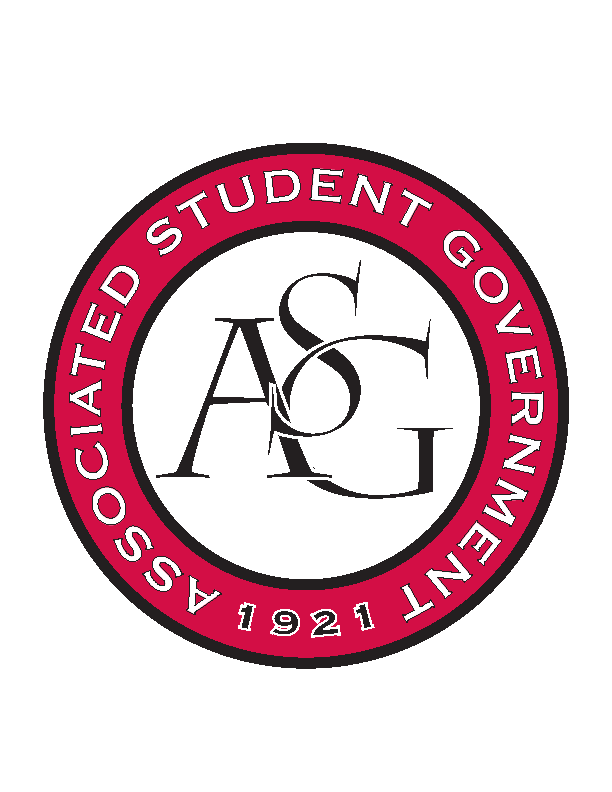 Office of Financial Affairs Meeting AgendaAugust 22, 2018Call To Order Roll Call Adam CorralColin GonzalezEmily RicheyKirsten JamesMadeline BrownPloy PleetissamuthSofia HadleyWilliam NeelyZachary KeatingProxiesAlexis ValdesBrittany FulmerNicholas FosterSally GairhanApproval of the MinutesAppealsNoneAudit ReportsNoneIntroductionsOffice of Financial Affairs OverviewViewpoint Neutrality Training Hogsync Expectations/ProcessOFA Expectations/RolesPeer to Peer – Returners ExperiencesReturning OFA Board MembersOld BusinessNoneNew BusinessResidents Interhall CongressChinese Students AssociationSociety of Hispanic Professional EngineersPhi Delta Theta - Admin SuppliesRazorback Booster ClubRazorback Booster ClubAnnouncementsAdjournment 